Nouveaux titres par CELA - Liste imprimableMise à jour: 2022.06.06Pas liev par Philippe AnnocquePoliciers (romans)Disponible avec narration humaine: https://celalibrary.ca/node/23764573 Venu à Kosko pour y exercer la fonction de précepteur, Liev vit une belle histoire d'amour. Il se heurte aussi à l'opacité du monde et à la difficulté d'obtenir la reconnaissance d'autrui comme de soi-même.La chronique des Bridgerton – Colin (La chronique des Bridgerton #4)Histoire (romans), Intrigue amoureuse historiqueDisponible avec narration humaine: https://celalibrary.ca/node/23762727 Depuis toujours, Penelope Featherington est amoureuse de Colin Bridgerton. Hélas, le troisième garçon de la famille nela remarquera jamais : elle est d’un tempérament timide et effacé, il est brillant et plein d’humour ; il attire les regards, ellevoudrait qu’on l’oublie. Pourtant, un défi lancé pour démasquer la mystérieuse lady Whistledown, autrice de malicieuseschroniques mondaines, pourrait bien les rapprocher.Le triomphe et la chute des dinosaurs par Stephen BrusatteAnimaux et faune, Sciences et technologies, EssaisDisponible avec narration humaine: https://celalibrary.ca/node/23724452 Il y a de cela 66 millions d'années, les plus terrifiantes créatures à avoir jamais foulé la Terre disparaissaient. À ce jour, les dinosaures sont restés l'une des plus fascinantes énigmes du passé de notre planète. Dans ce classique instantané, le paléontologue américain Steve Brusatte dépeint magistralement le monde de ces titans disparus, mettant au jour leurs énigmatiques origines, leur incroyable évolution, leur étonnante diversité et le legs inattendu qu’ils nous ont laissé. Brusatte retrace le parcours des dinosaures, de leurs humbles débuts en tant que créatures de l’ombre jusqu’à leur domination complète de la planète, peu de temps avant leur extinction.Dis moi qui doit vivre par Marc-André ChabotLittérature générale (romans)Disponible avec narration humaine: https://celalibrary.ca/node/23762890 Quelques mois après la disparition du caïd Sir Chuck, Antoine Aubin se trouve impliqué malgré lui dans l'histoire d'un psychopathe en phase terminale qui veut partir avant de subir son procès pour meurtre. Avec l'assistance du lieutenant-détective Donald McGraw, Antoine tente d'empêcher le monstre d'arriver à ses fins. Pour le policier, une enquête prend une drôle de tournure : un tueur – probablement en série – s'en donne à cœur joie en assassinant des criminalistes de manière très très créative. McGraw et Antoine devront faire équipe en jouant avec la vie, la mort, les bons et les méchants... encore une fois. Un polar captivant où s'entremêlent des enquêtes policières fébriles, un serial killer, des avocats de la défense à la morale élastique, de l'humour et bien sûr... un civil indigné.La mort de Mrs. Westaway par Ruth WareSensations (romans à)Disponible avec narration humaine: https://celalibrary.ca/node/23749131 Endettée auprès d'un usurier sans scrupules, Harriet Westaway, une cartomancienne, reçoit un courrier lui annonçant la nouvelle inespérée d'un héritage important provenant de sa grand-mère. Sauf que ses grands-parents, qu'elle n'a pas connus, sont décédés vingt ans auparavant. Comprenant qu'il doit y avoir erreur sur la destinataire, elle décide de se faire passer pour cette dernière.Le dernier duel: Paris, 29 décembre 1386 par Eric JagerEurope (histoire)Disponible avec narration humaine: https://celalibrary.ca/node/23747987 Histoire du duel judiciaire qui a opposé en 1386 sur ordre du roi Charles VI, les seigneurs normands Jacques Le Gris et Jean de Carrouges. Marguerite de Carrouges avait accusé Le Gris de l'avoir violée, et son époux n'ayant pu obtenir que son suzerain le comte Pierre lui fasse justice, l'affaire avait été portée jusqu'au roi. Avec un témoignage sur le tournage du film inspiré de l'ouvrage.La Coupe de Djam (Sous le ciel de Tessila #1) par Mylène Gilbert-DumasFantastique (récits), Aventure (récits)Disponible avec narration humaine: https://celalibrary.ca/node/23724432 Porteuse d’un sauf-conduit muni du sceau de l’empereur, Mydrielle de Biraner débarque un jour dans le port de Bâshra, en Tessila. Aux confins de cette contrée isolée dirigée par un shah tourani imposé par l’ennemi, deux communautés se partagent discrètement le pouvoir : les Grands-Mères vénérées et la très puissante Marceline, à la tête de l’abbaye du Protectoriuil. C’est là que sont conservées les plus anciennes archives de la colonie que la jeune femme doit consulter. Pour accomplir sa tâche, Mydrielle devra affronter désert, montagnes, assassins et voleurs, qui, tour à tour, viendront ébranler sa loyauté et la transformer jusque dans ses certitudes les plus profondes. Viral par Mauricio Segura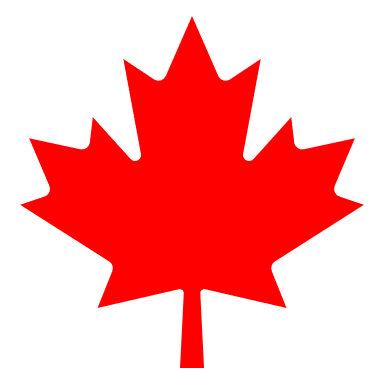 Canada français (romans), Oeuvres littéraires (romans)Disponible avec narration humaine: https://celalibrary.ca/node/23720902 Par ce chaud matin de septembre, chacun voit sa vie bouleversée par une vidéo qui fait un malheur sur la toile. Elle montre un jeune homme vêtu d'une djellaba qui entre dans un autobus bondé et qui a une vive altercation avec la chauffeuse. À travers une narration qui épouse en virtuose la langue et la vision de chacun des personnages, Mauricio Segura prend un malin plaisir à croquer ses contemporains. Tout en déboulonnant les préjugés et les idées reçues, il brosse un saisissant portrait du Montréal d'aujourd'hui, de ses misères et aussi de ses espoirs.Le dernier couple qui sort par Arne DahlPoliciers (romans)Disponible avec narration humaine: https://celalibrary.ca/node/23720902Paul Hjelm et son équipe sont menacés par un adversaire qui s'affranchit des frontières dans sa lutte contre une mafia surpuissante. Dans le même temps, une cyberattaque chinoise touche une petite entreprise de biotechnologie suédoise. L'ADN humain semble être la nouvelle cible de la criminalité mondiale.Indomptée !: cessez de vouloir plaire, commencez à vivre ! par Glennon DoyleÉpanouissement personnel, LGBTQ+ (biographies)Disponible avec narration humaine: https://celalibrary.ca/node/23749123 Le témoignage de cette femme américaine, mère de trois enfants, qui a décidé de vivre au grand jour son amour pour une autre femme. En partageant son histoire, elle souhaite inspirer les personnes à vivre selon leur intuition, sans chercher à plaire ou à respecter à tout prix les normes dictées par la société.